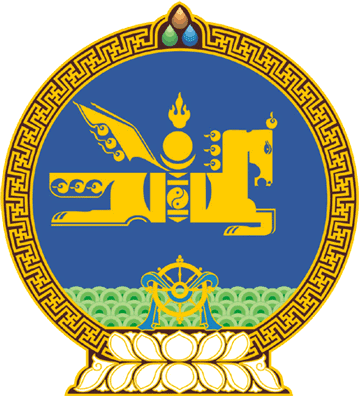 МОНГОЛ УЛСЫН ИХ ХУРЛЫНТОГТООЛ2018 оны 05 сарын 24 өдөр     		            Дугаар 33                     Төрийн ордон, Улаанбаатар хотҮндсэн хуулийн цэцийн гишүүнээртомилох тухайМонгол Улсын Үндсэн хуулийн Жаран тавдугаар зүйлийн 1, 2 дахь хэсэг, Монгол Улсын Үндсэн хуулийн цэцийн тухай хуулийн 3 дугаар зүйлийн 1 дэх хэсэг, 4 дүгээр зүйлийн 1 дэх хэсэг, Монгол Улсын Их Хурлын чуулганы хуралдааны дэгийн тухай хуулийн 40 дүгээр зүйлийн 40.2 дахь хэсгийг үндэслэн Монгол Улсын Их Хурлаас ТОГТООХ нь:1.Монгол Улсын Их Хурлын санал болгосноор Шилагарьдын Солонгыг Монгол Улсын Үндсэн хуулийн цэцийн гишүүнээр томилсугай.2.Энэ тогтоолыг 2018 оны 05 дугаар сарын 24-ний өдрөөс эхлэн дагаж мөрдсүгэй.		МОНГОЛ УЛСЫН 		ИХ ХУРЛЫН ДАРГА				                     М.ЭНХБОЛД